Loading Google Map FailHow to get Google MAP API KEY.1, You need create a goolge account first.You can use link: www.google.com2, Link to below web site and log in with your account.https://console.developers.google.com/apis/library?project=sacred-pipe-135123&pli=13, You need to create a project first and then create a API Key (Server API Key)，and you need to pay for it.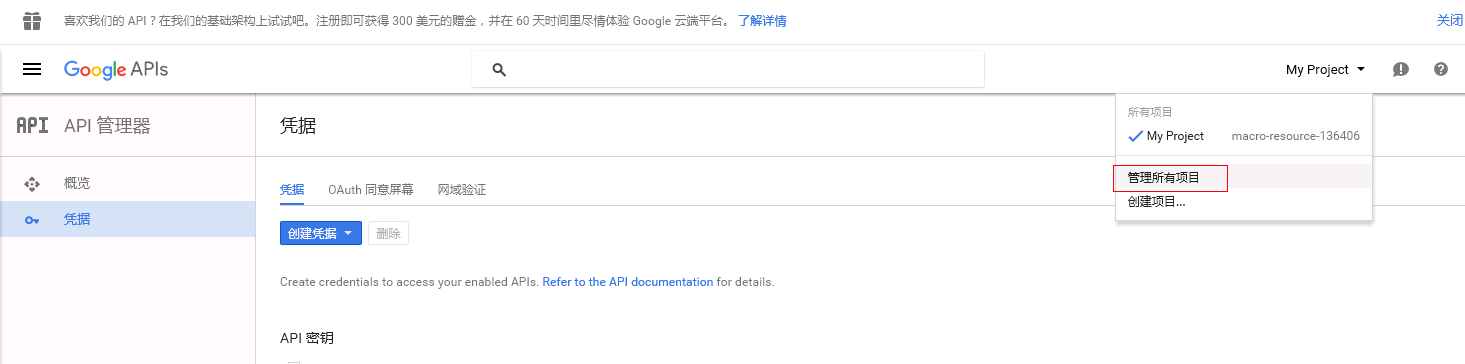 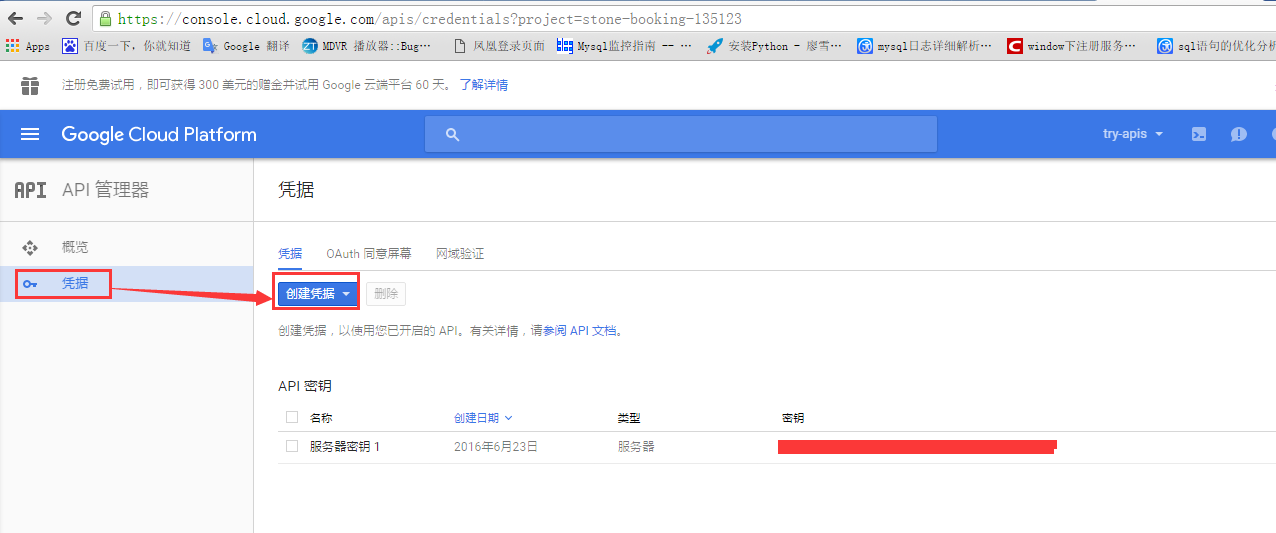 4, Select the “Google Maps JavaScript API ”.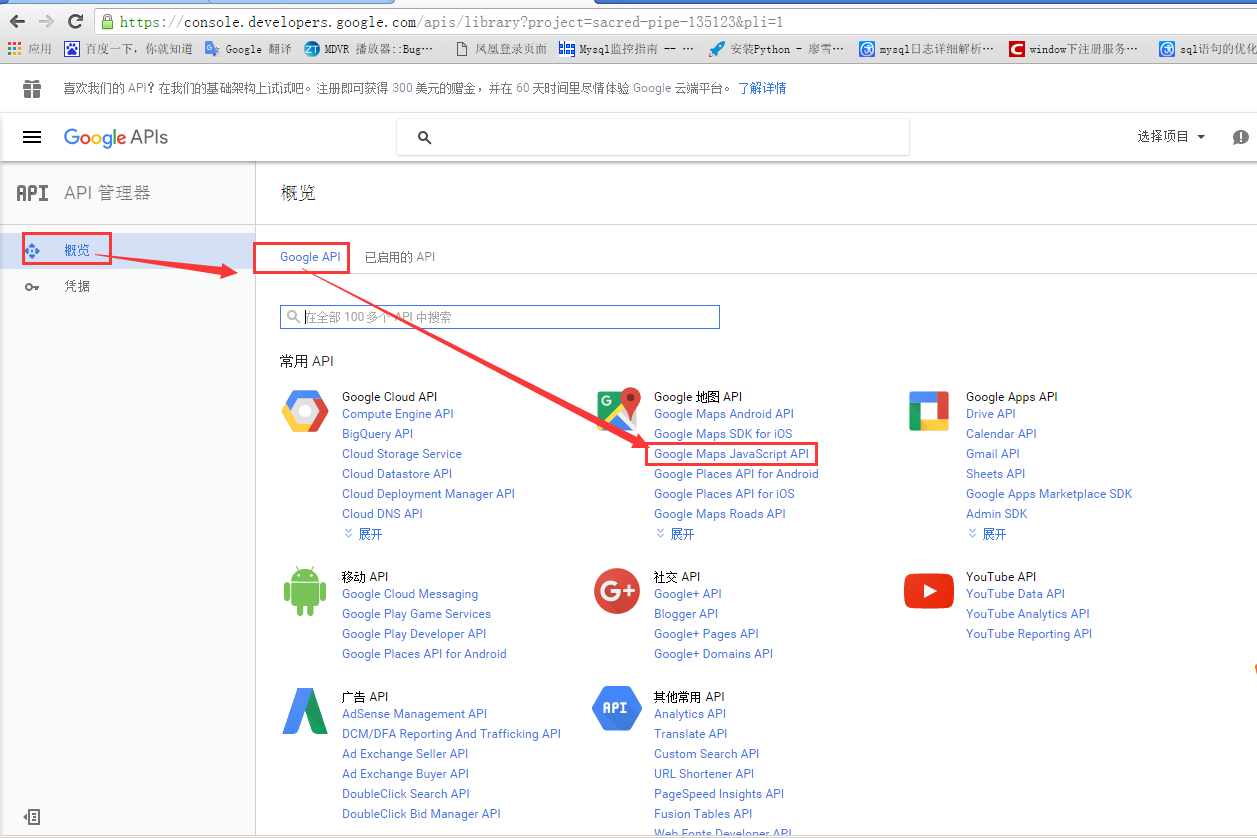 5, Click the Enable button.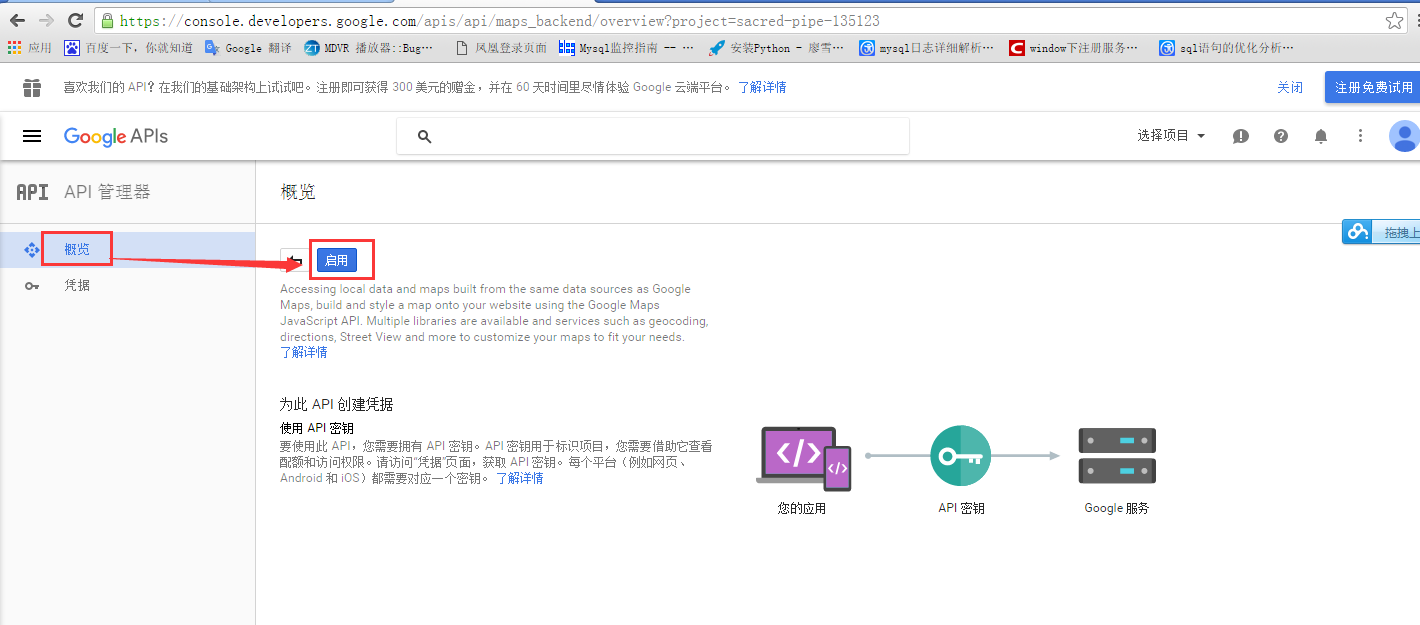 How to add Google MAP API KEY.MDVRPlayer get the map key from Local side.Select the local.Fill in the Google MAP API KEY.  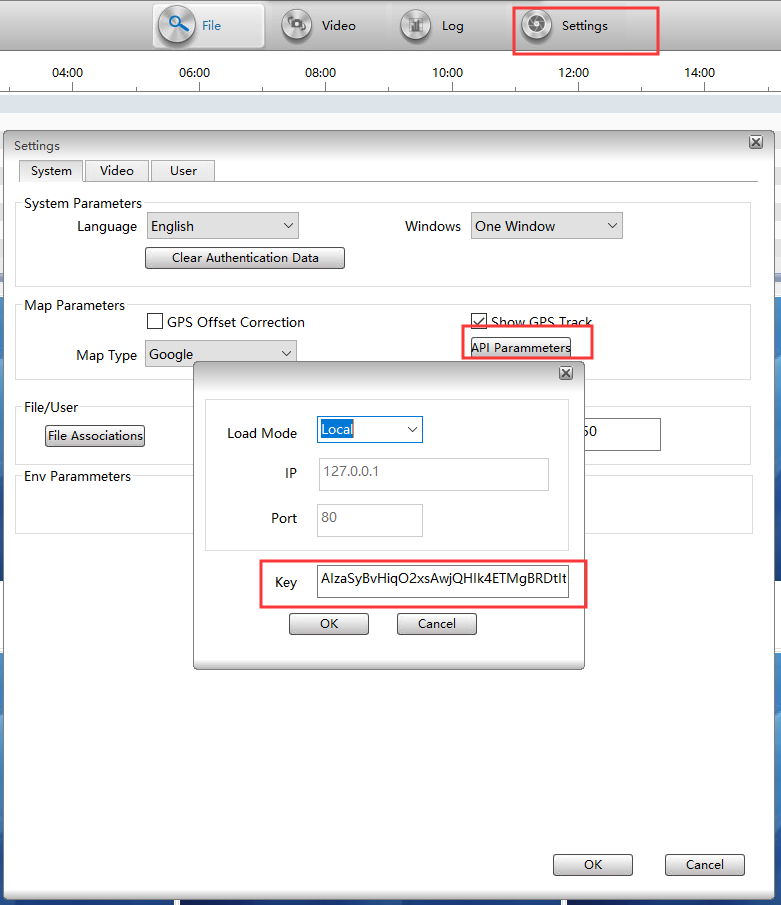  Restart MDVR Player.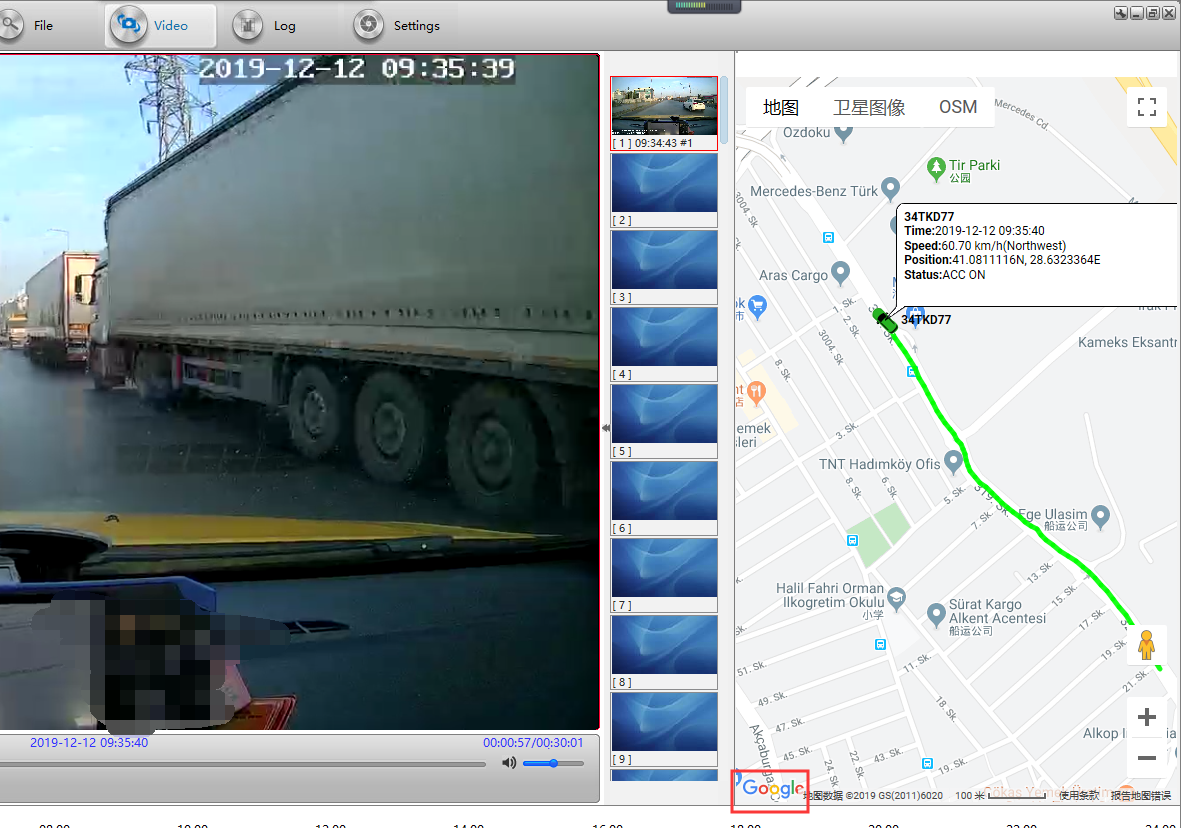 MDVRPlayer get the map key from IVMSServer side.Select the Server.Fill in your IVMS Server WAN IP and Web port. 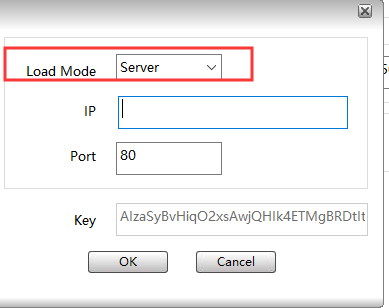 8.3 You should add the MAP API KEY in your IVMS Server side.8.31 Use Note book Open file “gmap.html”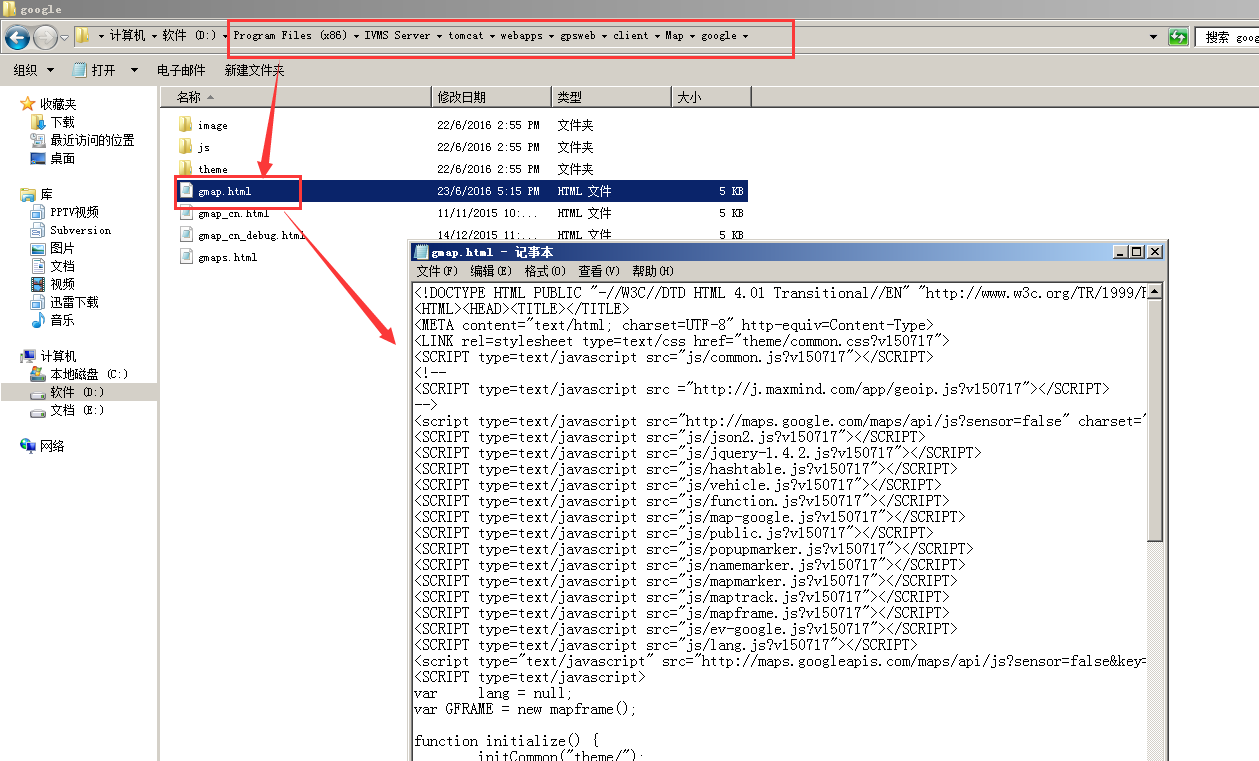 8.32 To remove the following words.<script type=text/javascript src="http://maps.google.com/maps/api/js?sensor=false" charset="utf-8"></script>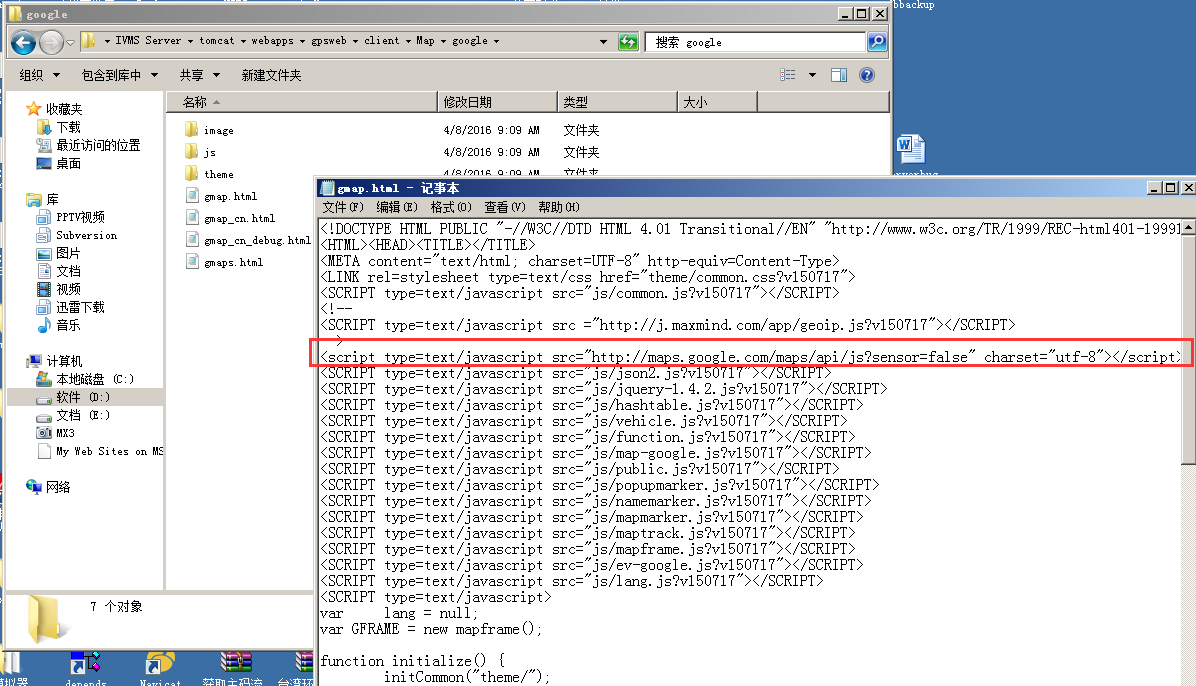 8.33 Add below words to the same place and input your API Key.<script type=text/javascript src="http://maps.google.com/maps/api/js?sensor=false&key=AIzaSyCJXwYwa26fFl2TyXfCiHMyBcNzzZ_XJDU" charset="utf-8"></script>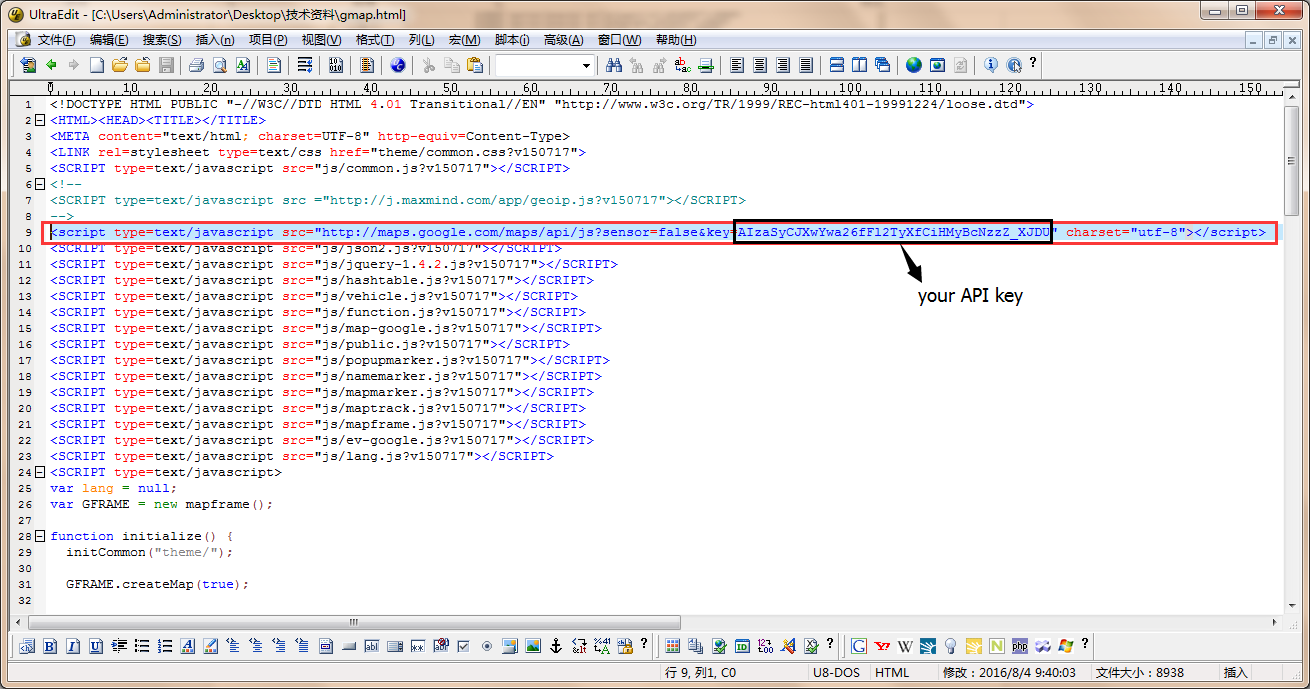 8.34 Restart IVMS Server and MDVRPlayer.